                                                                                                 Prayer and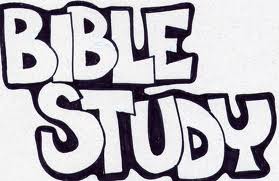             Meets every Friday from 9:30-11AMat the Chanceford Community Building and we need YOU!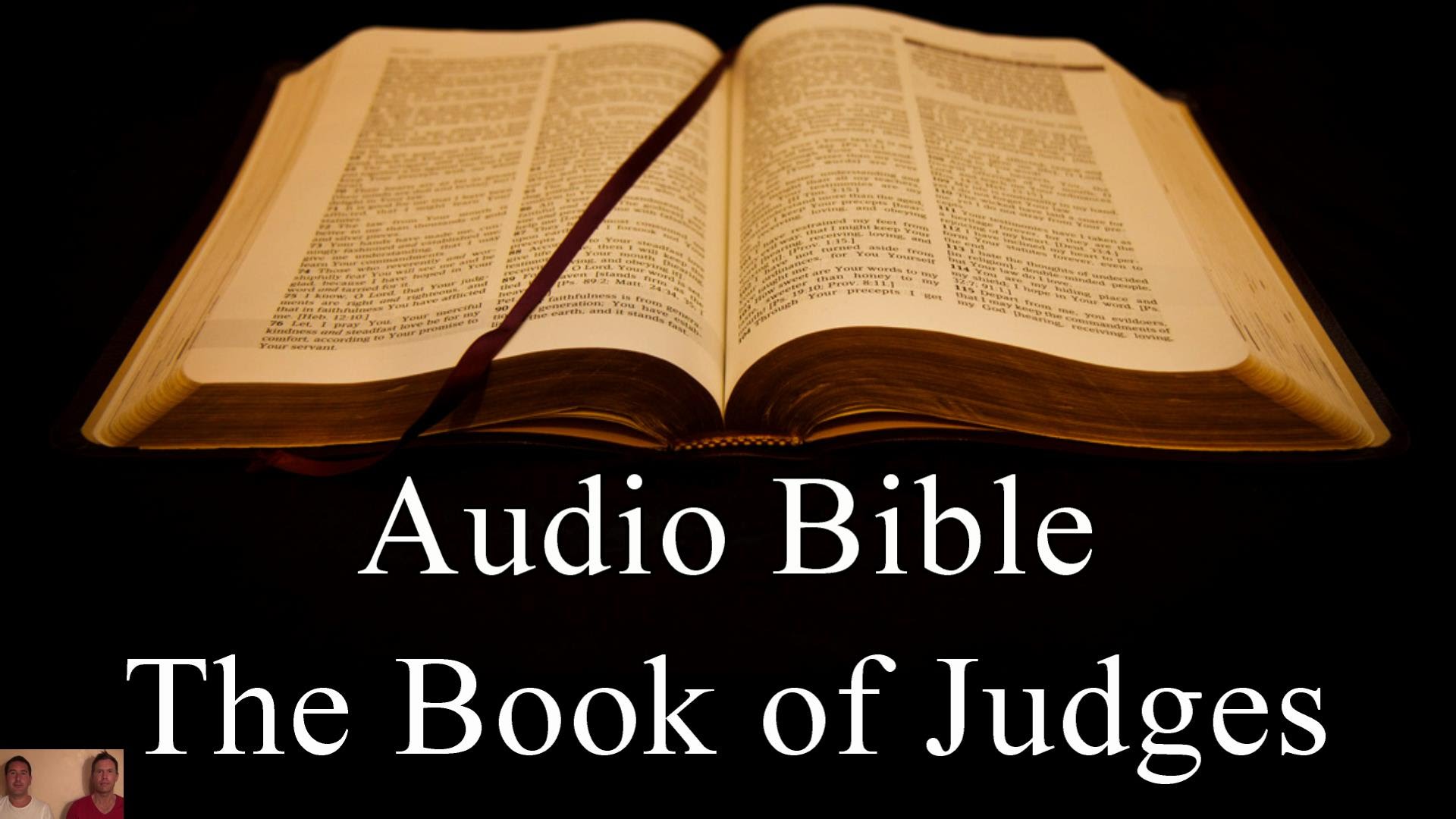 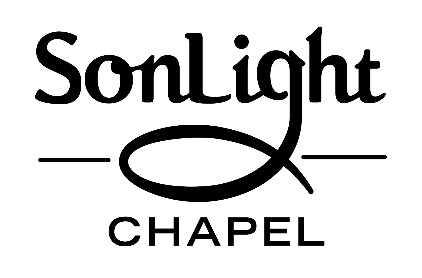 